RESIDÊNCIA MÉDICA DA FUNDAÇÃO HOSPITALAR SÃO LUCAS EDITAL Nº 02/2024 – COREME DIVULGAÇÃO DO RESULTADO FINAL DO PROCESSO SELETIVO DE RESIDÊNCIA MÉDICA - 2024A Coordenação Geral das Especialidades da Residência Médica da Fundação Hospitalar São Lucas, no uso de suas atribuições,Considerando a legislação que autoriza a implantação dos Programas de Residência Médica em Anestesiologia, Cirurgia Geral, Clínica Médica, Ginecologia e Obstetrícia, Medicina de Família e Comunidade, Medicina Intensiva, Neurocirurgia, Oftalmologia, Ortopedia e Traumatologia, Pediatria e Radiologia e Diagnóstico por Imagem da Fundação Hospitalar São Lucas; e,Considerando a Lei 6.932/81 e demais resoluções complementares pertinentes da Comissão Nacional de Residência Médica - CNRM/MEC;Considerando o Edital Nº 16/2023 – COREME e seguintes;RESOLVE TORNAR PÚBLICOO resultado final do Processo Seletivo de Residência Médica da Fundação Hospitalar São Lucas, conforme segue:1.1. O resultado final, de acordo com a Nota da Prova Escrita, Prova Prática e Arguição do Currículo, do Processo Seletivo do Programa de Residência Médica da Fundação Hospitalar São Lucas, com início no mês de março de 2024, é o seguinte:1.2. O(a) candidato(a) que houver participado do Processo Seletivo de Residência Médica da Fundação Hospitalar São Lucas na qualidade de treineiro(a) não possuirá direito à vaga e matrícula no Programa de Residência Médica, nos termos do Item 2.1.1. do Edital nº 16/2023. 2.1. Para fins de matrícula, o(a) candidato(a) aprovado(a) deverá observar o disposto no Edital nº 16/2023 – COREME.2.2. O(A) candidato(a) que não comparecer no período da matrícula estará automaticamente desclassificado(a), sendo convocado(a) o(a) próximo(a) candidato(a) selecionado como suplente. Cascavel/PR, 31 de janeiro de 2024.Comissão OrganizadoraProcesso Seletivo de Residência Médica 2024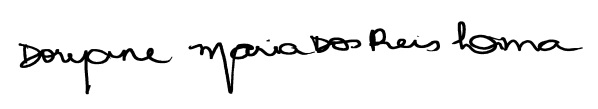 1. DO RESULTADOANESTESIOLOGIAANESTESIOLOGIAANESTESIOLOGIAANESTESIOLOGIAANESTESIOLOGIAANESTESIOLOGIAANESTESIOLOGIAANESTESIOLOGIAANESTESIOLOGIAANESTESIOLOGIACPF DO CANDIDATO (A) NOTA DA PROVA TEÓRICA(PESO 50)BONIFICAÇÃO PRMGFC1ª FASENOTA TOTALNOTA DA PROVA PRÁTICA(PESO 40)NOTA AVALIAÇÃO CURRICULAR/ARGUIÇÃO(PESO 10)BONIFICAÇÃO PRMGFC2ª FASENOTA FINALRESULTADO1º801.658.529-9231,330%31,3335,25,50%72,03Aprovado(a) 2º098.840.129-0327,330%27,33385,50%70,83Aprovado(a) 3º057.087.355-0329,330%29,3333,270%69,53Suplente4º040.274.731-3228,000%28,0034,470%69,40Suplente5º057.547.969-8630,000%30,0031,67,50%69,10Suplente6º083.259.629-9224,000%24,0032,450%61,40Suplente7º771.399.092-5322,000%22,0028,8100%60,80Suplente8º036.466.129-1622,670%22,6735,62,50%60,77Suplente9º082.616.469-2024,000%24,0028,470%59,40Suplente10º077.145.519-4120,670%20,6730,460%57,07Suplente11º044.255.119-3020,670%20,672880%56,67Suplente12º088.343.229-3222,000%22,0028,84,50%55,30Suplente13º093.415.209-8320,670%20,6720,870%48,47Suplente14º070.147.809-8020,670%20,67166,50%43,17SuplenteDescl094.164.219-4432,670%32,67000%32,67Desclassificado(a)Descl368.676.458-0121,330%21,33000%21,33Desclassificado(a)Descl078.682.349-6219,330%19,33000%19,33Desclassificado(a)Descl094.968.399-0818,670%18,67000%18,67Desclassificado(a)Descl098.199.459-8418,000%18,00000%18,00Desclassificado(a)Descl095.602.729-6918,000%18,00000%18,00Desclassificado(a)Descl042.113.769-0016,670%16,67000%16,67Desclassificado(a)Descl043.132.951-6016,000%16,00000%16,00Desclassificado(a)Descl039.771.111-5914,000%14,00000%14,00Desclassificado(a)Descl104.380.919-8113,330%13,33000%13,33Desclassificado(a)CIRURGIA GERALCIRURGIA GERALCIRURGIA GERALCIRURGIA GERALCIRURGIA GERALCIRURGIA GERALCIRURGIA GERALCIRURGIA GERALCIRURGIA GERALCIRURGIA GERALCPF DO CANDIDATO (A) NOTA DA PROVA TEÓRICA(PESO 50)BONIFICAÇÃO PRMGFC1ª FASENOTA TOTALNOTA DA PROVA PRÁTICA(PESO 40)NOTA AVALIAÇÃO CURRICULAR/ARGUIÇÃO(PESO 10)BONIFICAÇÃO PRMGFC2ª FASENOTA FINALRESULTADO1º065.183.969-6234,000%34,003840%76,00Aprovado(a) 2º109.960.569-5532,670%32,6737,550%75,17Aprovado(a)3º073.407.429-8026,000%26,00386,50%70,50Aprovado(a)4º064.498.221-7129,330%29,33337,50%69,83Suplente5º056.673.753-1127,330%27,3336,52,50%66,33Suplente6º109.513.489-2227,330%27,333090%66,33Suplente7º092.573.999-5821,330%21,3337,55,50%64,33Suplente8º055.507.949-0029,330%29,3327,560%33,5Suplente9º059.073.139-4320,670%20,673170%38Suplente10º101.033.049-7524,000%24,0026,570%33,5Suplente11º055.440.319-6724,000%24,002260%52,00Suplente12º100.823.949-6220,670%20,67254,50%50,17Suplente13º065.368.419-3022,000%22,0011,52,50%36,00SuplenteDescl103.212.749-0332,670%32,67000%32,67Desclassificado(a)Descl074.113.299-0826,670%26,67000%26,67Desclassificado(a)Descl086.923.909-0920,670%20,67000%20,67Desclassificado(a)Descl078.111.659-7020,670%20,67000%20,67Desclassificado(a)Descl064.365.819-0122,000%22,00000%22,00Desclassificado(a)Descl093.511.749-0522,000%22,00000%22,00Desclassificado(a)Descl058.622.779-2720,000%20,00000%20,00Desclassificado(a)Descl102.335.829-8319,330%19,33000%19,33Desclassificado(a)Descl101.873.769-3018,000%18,00000%18,00Desclassificado(a)Descl102.467.559-9717,330%17,33000%17,33Desclassificado(a)Descl077.944.659-3117,330%17,33000%17,33Desclassificado(a)Descl079.850.639-3514,670%14,67000%14,67Desclassificado(a)CLÍNICA MÉDICACLÍNICA MÉDICACLÍNICA MÉDICACLÍNICA MÉDICACLÍNICA MÉDICACLÍNICA MÉDICACLÍNICA MÉDICACLÍNICA MÉDICACLÍNICA MÉDICACLÍNICA MÉDICACPF DO CANDIDATO (A) NOTA DA PROVA TEÓRICA(PESO 50)BONIFICAÇÃO PRMGFC1ª FASENOTA TOTALNOTA DA PROVA PRÁTICA(PESO 40)NOTA AVALIAÇÃO CURRICULAR/ARGUIÇÃO(PESO 10)BONIFICAÇÃO PRMGFC2ª FASENOTA FINALRESULTADO1º009.644.649-8537,330%37,3332,856,50%76,68Aprovado(a) 2º010.817.009-8032,670%32,6733,56,50%72,67Aprovado(a)3º076.917.029-3028,670%28,6733,68,50%70,77Aprovado(a)4º076.572.279-8231,330%31,3332,15,50%68,93Aprovado(a)5º055.936.651-5030,000%30,0027,2570%64,25Suplente6º094.883.109-0124,670%24,6731,856,50%63,02Suplente7º101.847.229-0024,670%24,6730,754,50%59,92Suplente8º019.694.085-0228,670%28,6726,520%57,17Suplente9º050.393.899-8120,670%20,6727,980%56,57Suplente10º102.616.969-0426,000%26,0024,5560%56,55Suplente11º076.414.119-8324,670%24,6728,3530%56,02Suplente12º103.100.739-3622,000%22,0026,855,50%54,35Suplente13º704.418.371-9025,330%25,3326,520%53,83Suplente14º079.269.069-9926,000%26,0019,7560%51,75Suplente15º081.435.779-2922,000%22,0024,15,50%51,60Suplente16º083.444.829-7624,670%24,6723,3510%49,02Suplente17º048.181.639-9620,670%20,6723,11,50%45,27Suplente18º077.478.979-4426,000%26,0017,8500%43,85SuplenteDescl117.885.159-1926,000%26,00000%26,00Desclassificado(a)Descl092.268.619-0023,330%23,33000%23,33Desclassificado(a)Descl133.575.636-1421,330%21,33000%21,33Desclassificado(a)Descl101.297.209-7621,330%21,33000%21,33Desclassificado(a)Descl095.710.269-0520,670%20,67000%20,67Desclassificado(a)Descl044.343.429-8319,330%19,33000%19,33Desclassificado(a)Descl032.895.299-0817,330%17,33000%17,33Desclassificado(a)GINECOLOGIA E OBSTETRÍCIAGINECOLOGIA E OBSTETRÍCIAGINECOLOGIA E OBSTETRÍCIAGINECOLOGIA E OBSTETRÍCIAGINECOLOGIA E OBSTETRÍCIAGINECOLOGIA E OBSTETRÍCIAGINECOLOGIA E OBSTETRÍCIAGINECOLOGIA E OBSTETRÍCIAGINECOLOGIA E OBSTETRÍCIAGINECOLOGIA E OBSTETRÍCIACPF DO CANDIDATO (A) NOTA DA PROVA TEÓRICA(PESO 50)BONIFICAÇÃO PRMGFC1ª FASENOTA TOTALNOTA DA PROVA PRÁTICA(PESO 40)NOTA AVALIAÇÃO CURRICULAR/ARGUIÇÃO(PESO 10)BONIFICAÇÃO PRMGFC2ª FASENOTA FINALRESULTADO1º089.017.796-1730,000%30,003980%77,00Aprovado(a) 2º065.953.969-1232,670%32,67385,50%76,17Aprovado(a) 3º063.725.275-6132,000%32,003060%68,00Aprovado(a)4º083.985.159-6127,330%27,33335,70%66,03Suplente5º114.640.989-3025,330%25,333180%64,33Suplente6º088.269.649-1222,670%22,67295,80%57,47Suplente7º054.819.513-7122,000%22,002940%55,00Suplente8º078.048.849-0726,000%26,00224,20%52,20Suplente9º031.007.850-4520,670%20,67256,50%52,17Suplente10º071.283.689-6522,000%22,002640%52,00Suplente11º125.945.589-0721,330%21,33204,70%46,03Suplente12º044.538.021-7021,330%21,331950%45,33Suplente13º012.148.871-3920,000%20,002050%45,00Suplente14º092.388.689-3022,670%22,67163,70%42,37Treineiro(a)15º047.099.639-0820,670%20,67174,50%42,17Suplente16º078.653.529-6420,000%20,00156,50%41,50Suplente17º103.494.456-8020,670%20,67154,70%40,37Suplente18º085.379.239-9020,000%20,00740%31,00SuplenteDescl097.381.739-9032,000%32,00000%32,00Desclassificado(a)Descl047.696.751-1929,330%29,33000%29,33Desclassificado(a)Descl091.736.919-0928,000%28,00000%28,00Desclassificado(a)Descl109.557.299-7123,330%23,33000%23,33Desclassificado(a)Descl066.108.269-5119,330%19,33000%19,33Desclassificado(a)Descl047.730.849-0119,330%19,33000%19,33Desclassificado(a)Descl059.874.009-0218,670%18,67000%18,67Desclassificado(a)Descl076.565.331-1718,670%18,67000%18,67Desclassificado(a)Descl094.187.979-8418,000%18,00000%18,00Desclassificado(a)Descl088.581.999-3615,330%15,33000%15,33Desclassificado(a)MEDICINA DA FAMÍLIA E COMUNIDADEMEDICINA DA FAMÍLIA E COMUNIDADEMEDICINA DA FAMÍLIA E COMUNIDADEMEDICINA DA FAMÍLIA E COMUNIDADEMEDICINA DA FAMÍLIA E COMUNIDADEMEDICINA DA FAMÍLIA E COMUNIDADEMEDICINA DA FAMÍLIA E COMUNIDADEMEDICINA DA FAMÍLIA E COMUNIDADEMEDICINA DA FAMÍLIA E COMUNIDADEMEDICINA DA FAMÍLIA E COMUNIDADECPF DO CANDIDATO (A) NOTA DA PROVA TEÓRICA(PESO 50)BONIFICAÇÃO PRMGFC1ª FASENOTA TOTALNOTA DA PROVA PRÁTICA(PESO 40)NOTA AVALIAÇÃO CURRICULAR/ARGUIÇÃO(PESO 10)BONIFICAÇÃO PRMGFC2ª FASENOTA FINALRESULTADO1º124.974.839-9028,000%28,0026,677,50%62,17Aprovado(a)2º100.687.209-4726,000%26,0034,6700%60,67Aprovado(a)3º073.128.639-1429,330%29,3322,77,50%59,53Suplente4º014.338.589-5922,670%22,67205,50%48,17Suplente5º097.423.559-8322,000%22,00166,50%44,50SuplenteDescl062.882.479-3620,670%20,67000%20,67Desclassificado(a)Descl075.783.159-1920,000%20,00000%20,00Desclassificado(a)Descl029.179.290-1418,670%18,67000%18,67Desclassificado(a)Descl032.708.531-2218,000%18,00000%18,00Desclassificado(a)Descl075.555.999-1017,330%17,33000%17,33Desclassificado(a)Descl066.997.441-2716,670%16,67000%16,67Desclassificado(a)Descl055.780.019-6316,670%16,67000%16,67Desclassificado(a)Descl100.362.839-7514,000%14,00000%14,00Desclassificado(a)MEDICINA INTENSIVAMEDICINA INTENSIVAMEDICINA INTENSIVAMEDICINA INTENSIVAMEDICINA INTENSIVAMEDICINA INTENSIVAMEDICINA INTENSIVAMEDICINA INTENSIVAMEDICINA INTENSIVAMEDICINA INTENSIVACPF DO CANDIDATO (A) NOTA DA PROVA TEÓRICA(PESO 50)BONIFICAÇÃO PRMGFC1ª FASENOTA TOTALNOTA DA PROVA PRÁTICA(PESO 40)NOTA AVALIAÇÃO CURRICULAR/ARGUIÇÃO(PESO 10)BONIFICAÇÃO PRMGFC2ª FASENOTA FINALRESULTADO1º087.880.729-2426,000%26,00265,50%57,50Aprovado(a) 2º033.370.089-9225,330%25,331680%49,33Aprovado(a) Descl047.915.889-4033,330%33,33000%33,33Desclassificado(a)Descl028.995.022-8020,670%20,67000%20,67Desclassificado(a)Descl046.299.189-0612,670%12,67000%12,67Desclassificado(a)NEUROCIRURGIANEUROCIRURGIANEUROCIRURGIANEUROCIRURGIANEUROCIRURGIANEUROCIRURGIANEUROCIRURGIANEUROCIRURGIANEUROCIRURGIANEUROCIRURGIACPF DO CANDIDATO (A) NOTA DA PROVA TEÓRICA(PESO 50)BONIFICAÇÃO PRMGFC1ª FASENOTA TOTALNOTA DA PROVA PRÁTICA(PESO 40)NOTA AVALIAÇÃO CURRICULAR/ARGUIÇÃO(PESO 10)BONIFICAÇÃO PRMGFC2ª FASENOTA FINALRESULTADO1º074.492.539-8426,670%26,673690%71,67Aprovado(a) 2º060.063.243-1830,670%30,672860%64,67Suplente3º063.576.849-6130,670%30,672650%61,67Suplente4º026.989.480-2724,6710%27,1314710%50,23Suplente5º059.831.761-9626,670%26,672200%48,67Treineiro(a)6º056.303.729-6325,330%25,331420%41,33Suplente7º039.275.911-0631,330%31,33000%31,33Desclassificado(a)8º092.327.849-4726,670%26,67000%26,67Desclassificado(a)9º075.923.319-5026,670%26,67000%26,67Desclassificado(a)10º355.377.488-6026,670%26,67000%26,67Desclassificado(a)11º061.683.349-0418,670%18,67000%18,67Desclassificado(a)OFTALMOLOGIAOFTALMOLOGIAOFTALMOLOGIAOFTALMOLOGIAOFTALMOLOGIAOFTALMOLOGIAOFTALMOLOGIAOFTALMOLOGIAOFTALMOLOGIAOFTALMOLOGIACPF DO CANDIDATO (A) NOTA DA PROVA TEÓRICA(PESO 50)BONIFICAÇÃO PRMGFC1ª FASENOTA TOTALNOTA DA PROVA PRÁTICA(PESO 40)NOTA AVALIAÇÃO CURRICULAR/ARGUIÇÃO(PESO 10)BONIFICAÇÃO PRMGFC2ª FASENOTA FINALRESULTADO1º025.298.250-9237,330%37,333660%79,33Aprovado(a) 2º039.029.010-6333,330%33,333690%78,33Aprovado(a) 3º081.088.309-0734,000%34,003280%74,00Suplente4º058.029.439-0428,670%28,673690%73,67Suplente5º051.246.949-0428,670%28,673690%73,67Suplente6º078.878.479-0734,670%34,673260%72,67Suplente7º101.314.999-8037,330%37,332440%65,33Suplente8º115.575.619-3132,000%32,002480%64,00Suplente9º011.588.469-6733,330%33,332460%63,33Suplente10º094.165.899-6931,330%31,332480%63,33Suplente11º104.409.999-2830,670%30,672460%60,67Suplente12º062.133.739-0026,000%26,001660%48,00Suplente13º093.613.559-0225,330%25,331640%45,33Suplente14º055.939.349-0835,330%35,33000%35,33Desclassificado(a)15º101.189.259-6233,330%33,33000%33,33Desclassificado(a)16º074.056.339-4330,670%30,67000%30,67Desclassificado(a)17º099.594.419-9729,330%29,33000%29,33Desclassificado(a)18º054.840.369-4128,670%28,67000%28,67Desclassificado(a)19º011.419.319-3128,000%28,00000%28,00Desclassificado(a)20º120.822.159-0325,330%25,33000%25,33Desclassificado(a)21º074.656.849-5124,670%24,67000%24,67Desclassificado(a)22º033.825.540-0324,000%24,00000%24,00Desclassificado(a)Descl097.828.749-5724,000%24,00000%24,00Desclassificado(a)Descl114.266.479-1324,000%24,00000%24,00Desclassificado(a)Descl067.777.729-9522,670%22,67000%22,67Desclassificado(a)Descl100.121.679-2422,670%22,67000%22,67Desclassificado(a)Descl091.219.299-2022,000%22,00000%22,00Desclassificado(a)Descl102.826.589-1221,330%21,33000%21,33Desclassificado(a)Descl078.070.029-5621,330%21,33000%21,33Desclassificado(a)Descl008.785.509-7620,670%20,67000%20,67Desclassificado(a)Descl089.841.739-2420,000%20,00000%20,00Desclassificado(a)Descl063.433.529-4520,670%20,67000%20,67Desclassificado(a)Descl088.531.289-9220,670%20,67000%20,67Desclassificado(a)Descl087.599.739-2720,000%20,00000%20,00Desclassificado(a)Descl058.702.379-1217,330%17,33000%17,33Desclassificado(a)Descl103.672.499-9516,670%16,67000%16,67Desclassificado(a)Descl935.301.882-0416,000%16,00000%16,00Desclassificado(a)Descl068.248.439-3815,330%15,33000%15,33Desclassificado(a)Descl344.868.918-1313,330%13,33000%13,33Desclassificado(a)Descl077.409.329-3013,330%13,33000%13,33Desclassificado(a)ORTOPEDIA E TRAUMATOLOGIAORTOPEDIA E TRAUMATOLOGIAORTOPEDIA E TRAUMATOLOGIAORTOPEDIA E TRAUMATOLOGIAORTOPEDIA E TRAUMATOLOGIAORTOPEDIA E TRAUMATOLOGIAORTOPEDIA E TRAUMATOLOGIAORTOPEDIA E TRAUMATOLOGIAORTOPEDIA E TRAUMATOLOGIAORTOPEDIA E TRAUMATOLOGIACPF DO CANDIDATO (A) NOTA DA PROVA TEÓRICA(PESO 50)BONIFICAÇÃO PRMGFC1ª FASENOTA TOTALNOTA DA PROVA PRÁTICA(PESO 40)NOTA AVALIAÇÃO CURRICULAR/ARGUIÇÃO(PESO 10)BONIFICAÇÃO PRMGFC2ª FASENOTA FINALRESULTADO1º084.725.079-2026,000%26,003380%67,00Aprovado(a)2º072.225.595-0724,000%24,0036,240%64,20Aprovado(a)3º041.076.351-9825,330%25,3334,60,50%60,43SuplenteDescl072.455.009-7521,330%21,33000%21,33Desclassificado(a)Descl078.111.989-8319,330%19,33000%19,33Desclassificado(a)Descl099.393.209-6514,670%14,67 0 00%14,67Desclassificado(a)PEDIATRIAPEDIATRIAPEDIATRIAPEDIATRIAPEDIATRIAPEDIATRIAPEDIATRIAPEDIATRIAPEDIATRIAPEDIATRIACPF DO CANDIDATO (A) NOTA DA PROVA TEÓRICA(PESO 50)BONIFICAÇÃO PRMGFC1ª FASENOTA TOTALNOTA DA PROVA PRÁTICA(PESO 40)NOTA AVALIAÇÃO CURRICULAR/ARGUIÇÃO(PESO 10)BONIFICAÇÃO PRMGFC2ª FASENOTA FINALRESULTADO1º097.643.989-1036,000%36,0030,690%75,60Aprovado(a) 2º098.710.509-4135,330%35,3328,920%66,23Aprovado(a) 3º456.081.388-4823,330%23,3323,890%56,13Suplente4º087.891.569-9425,330%25,3322,160%53,43Suplente5º079.192.109-3326,670%26,6722,140%52,77Suplente6º083.891.889-1026,000%26,0013,68,50%48,10Suplente7º107.521.309-6024,670%24,6711,950%41,57Suplente8º012.008.239-0727,330%27,338,540%39,83Suplente9º109.440.559-0721,330%21,33170,50%38,83Suplente10º088.797.209-8822,670%22,6713,62,50%38,77SuplenteDescl092.068.129-8027,330%27,33000%27,33Desclassificado(a)Descl079.962.919-7723,330%23,33000%23,33Desclassificado(a)Descl034.548.989-6018,670%18,67000%18,67Desclassificado(a)Descl046.191.329-1818,670%18,67000%18,67Desclassificado(a)Descl096.155.769-9918,670%18,67000%18,67Desclassificado(a)Descl085.603.639-0418,670%18,67000%18,67Desclassificado(a)Descl060.096.519-8018,000%18,00000%18,00Desclassificado(a)Descl076.597.989-6017,330%17,33000%17,33Desclassificado(a)Descl100.018.279-7916,000%16,00000%16,00Desclassificado(a)Descl050.597.519-0214,670%14,67000%14,67Desclassificado(a)RADIOLOGIA E DIAGNÓSTICO POR IMAGEMRADIOLOGIA E DIAGNÓSTICO POR IMAGEMRADIOLOGIA E DIAGNÓSTICO POR IMAGEMRADIOLOGIA E DIAGNÓSTICO POR IMAGEMRADIOLOGIA E DIAGNÓSTICO POR IMAGEMRADIOLOGIA E DIAGNÓSTICO POR IMAGEMRADIOLOGIA E DIAGNÓSTICO POR IMAGEMRADIOLOGIA E DIAGNÓSTICO POR IMAGEMRADIOLOGIA E DIAGNÓSTICO POR IMAGEMRADIOLOGIA E DIAGNÓSTICO POR IMAGEMCPF DO CANDIDATO (A) NOTA DA PROVA TEÓRICA(PESO 50)BONIFICAÇÃO PRMGFC1ª FASENOTA TOTALNOTA DA PROVA PRÁTICA(PESO 40)NOTA AVALIAÇÃO CURRICULAR/ARGUIÇÃO(PESO 10)BONIFICAÇÃO PRMGFC2ª FASENOTA FINALRESULTADO1º114.226.239-1229,330%29,332450%58,33Aprovado(a)2º024.252.581-4029,330%29,3322,7650%57,09Aprovado(a)3º065.864.849-7927,330%27,3325,3640%56,69Suplente4º070.796.019-3231,330%31,3316,525,50%53,35Suplente5º082.977.309-6429,330%29,3316,165,50%50,99Suplente6º079.722.359-2924,000%24,0018,2430%45,24SuplenteDescl099.459.299-0926,000%26,00000%26,00Desclassificado(a)Descl075.685.879-8317,330%17,33000%17,33Desclassificado(a)2. DA MATRÍCULA